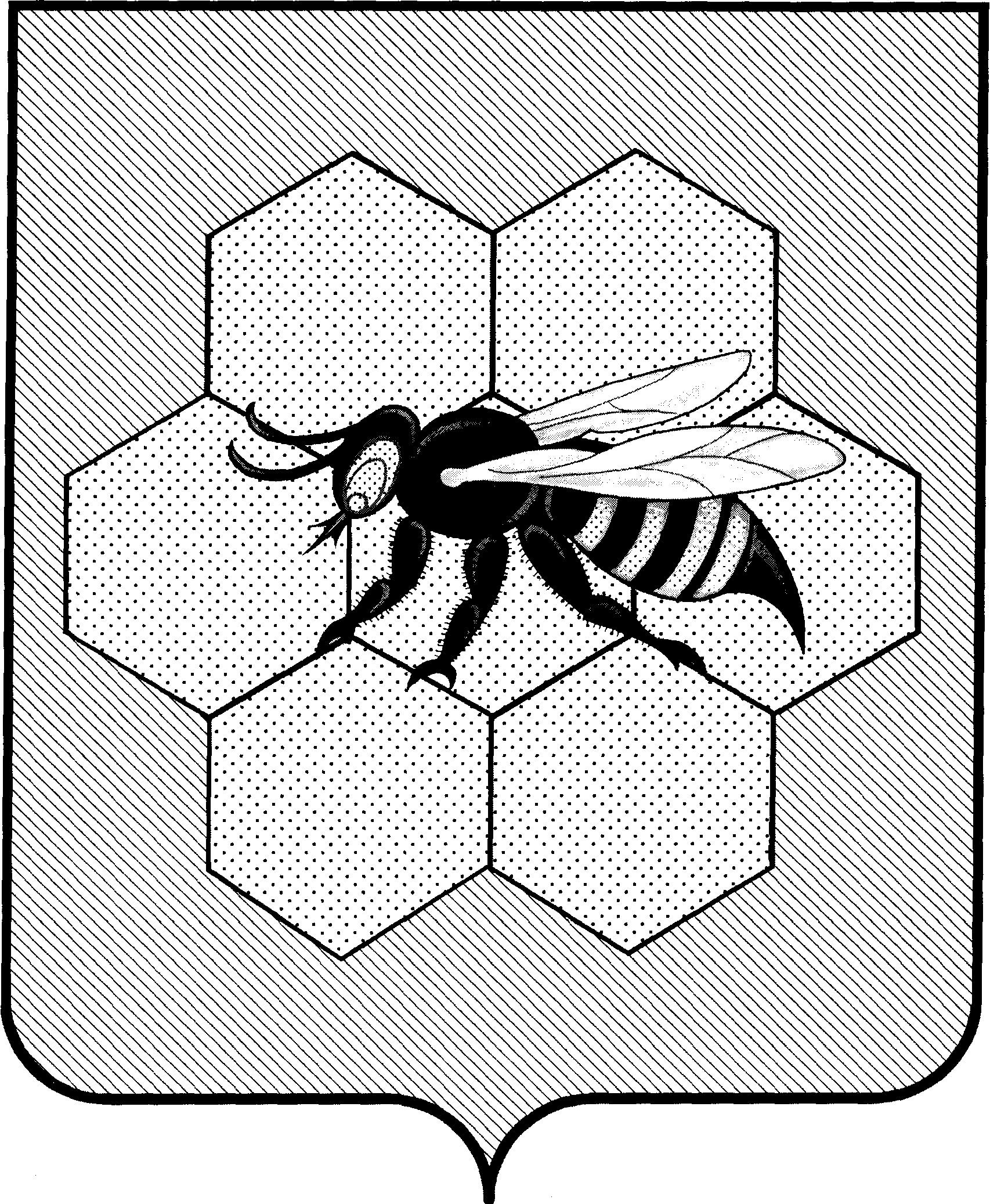 администрацияСельского поселенияПестравкаМуниципального районаПестравский           Самарской области,446160, с. Пестравка, ул.50 лет Октября, 40Телефон: 2-13-44, 2-19-44; Факс: 2-13-44                       sppestravka@yandex.ru    ПОстановление              От 04.08.2021г_ №103В целях создания максимальных удобств для избирателей, руководствуясь Федеральным Законом «Об общих принципах организации местного самоуправления в Российской Федерации» от 06.10.2003г № 131 – ФЗ, в соответствии со статьей 54 Федерального закона № 67-ФЗ от 12.06.2002г «Об основных гарантиях избирательных прав и права на участие в референдуме граждан Российской Федерации», руководствуясь Уставом сельского поселения Пестравка  муниципального района Пестравский Самарской области, администрация сельского поселения Пестравка  муниципального района Пестравский Самарской области   ПОСТАНОВЛЯЕТ:Определить места для размещения предвыборных печатных агитационных материалов на территории сельского поселения Пестравка, следующие:Вывешивание (расклеивание) печатных агитационных материалов в помещениях, на зданиях, сооружениях и иных объектах (за исключением мест, указанных в данном постановлении) возможно, только с согласия и на условиях собственников, владельцев указанных объектов. Опубликовать настоящее постановление в бюллетене «Официальный вестник сельского поселения Пестравка», разместить его на официальном сайте администрации сельского поселения Пестравка муниципального района Пестравский Самарской области.Контроль за выполнением настоящего постановления возложить на главу сельского поселения Пестравка муниципального района Пестравский Самарской области Плеванюк С.С.Глава сельского поселения                                     Пестравка муниципального района Пестравский Самарской области                                                                         Плеванюк С.С.Исполнитель: Коренченко О.И. 8(84674) 2-19-97Об определении мест для размещения агитационных материалов по выборам.№ УИКСпециальные места для размещения предвыборных печатных агитационных материалов2216с. Пестравка, ул. Мира в микрорайоне «Нефтяников» информационный стенд между и/п Наумова А.Н. и и/п Нураевой С.А.2217с. Пестравка, на пересечении ул. Рабочий проспект и ул. Комсомольская в микрорайоне «Мордва» информационный стенд около магазина Голованова Е.С.2218с. Пестравка, ул. Крайнюковская 105Т торговый павильон Ларькиной Г.Ю. (по согласованию);2219с. Пестравка, ул. Коммунистическая, д. 78Б информационный стенд около магазина «Магнит».2220с. Пестравка, ул. Советская, д. 17 информационный стенд около здания КБО.2221с. Пестравка, ул. 50 лет Октября, д. 40 информационный стенд около здания Администрации сельского поселения Пестравка.2222с. Пестравка, ул. 50 лет Октября, д. 42 информационный стенд около киоска «Роспечать», напротив магазина «Универмаг».2223с. Пестравка, ул. 50 лет Октября 136 информационная доска на магазине Семдяновой Т.А. (по согласованию).2224с. Тяглое Озеро, ул. Молодежная д. 33 сельский Дом Культуры.